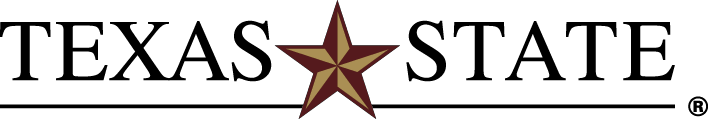 Transfer Planning Guide 2022-2023Major in Chemistry (Pre-Pharmacy Concentration)Bachelor of Science Degree (B.S.) 127 Credit HoursTexas Education Code Section 61.822 requires that Texas public institutions facilitate the transferability of lower-division course credit through the Core Curriculum. The Core Curriculum contains nine Foundational Component Areas (42 hours), which every Texas State student must satisfy to graduate.Texas State is a participant in the Texas Common Course Numbering System (TCCNS). Use the TCCNS to find courses you can take at your institution to ensure transfer of credit toward freshman- and sophomore- level degree requirements at Texas State.Students will receive core credit at Texas State for any course successfully completed in the Core Curriculum of the sending institution.RECOMMENDED CORE CURRICULUM CHOICES FOR THE BS in CHEMISTRY (PRE-PHARMACY)This degree requires specific courses for degree completion, and with wise planning, you may take courses that satisfy both the Core Curriculum and the BS requirements:ADDITIONAL LOWER-DIVISION BS REQUIREMENTS*Must include lab to transfer as BIO 2450.UNIVERSITY ADMISSION:Submit a completed application, all supporting documents, including an official high school transcript and transcript(s) from every institution attended and application fee, to the Office of Undergraduate Admissions by the stated priority date.Students with 1-15 transferable hours must have a minimum 2.0 GPA in all transferable course work and meet freshman admission standards. Students with 16-29 transferable hours must have a minimum 2.5 GPA in all transferable course work. Students with 30 or more transferable hours must have a minimum 2.25 GPA in all transferable course work. All students must be eligible to return to all previous institutions and be at least one full semester out of high school.Students transferring to Texas State from a community college may elect to follow the Texas State Undergraduate Catalog that was in effect at the time they enrolled at their community college. Students may also, with the approval of their College Dean, follow a subsequent catalog. Students are reminded to refer to their designated catalog for information related to University requirements for curriculum, graduation, probation/suspension, and other general information.FOR MORE INFORMATION, CONTACT:Office of Undergraduate Admissions Texas State University429 N. Guadalupe St.San Marcos, Texas 78666 512.245.2364 https://www.admissions.txstate.edu/College of Science and Engineering Advising CenterCentennial Hall, Room 202512.245.9210 https://www.cose.txstate.edu/advising/ Texas State reserves the right to withdraw courses at any time, to change its fees or tuition, calendar, curriculum, degree requirements, graduation procedures, and any other requirements affecting students. Changes will become effective whenever authorities determine and will apply to both prospective students and those already enrolled.			JULY 2022CodeCourseRequired Hours010Communication6 required hours020Mathematics3 required hours (see Recommended Core Curriculum Choices below)030Life and Physical Sciences6 required hours (see Recommended Core Curriculum Choices below)040Language, Philosophy & Culture3 required hours (see Recommended Core Curriculum Choices below)050Creative Arts3 required hours060American History6 required hours070Government/Political Science6 required hours080Social and Behavioral Sciences3 required hours (see Recommended Core Curriculum Choices below)090Component Area Option6 required hours (see Recommended Core Curriculum Choices below)CoursesTCCNTEXAS STATE020 MathematicsMATH 2413MATH 2471030 Life and Physical SciencesBIOL 1306 & 1106 (or 1406)BIO 1330 & 1130030 Life and Physical Sciences continuedBIOL 1307 & 1107 (or 1407)BIO 1331 & 1131040 Language, Philosophy & CulturePHIL 1301 or 2306PHIL 1305 or 1320080 Social and Behavioral SciencesPSYC 2301, ECON 2302 or SOCI 1301PSY 1300, ECO 2314 or SOCI 1310090 Component Area OptionMATH 2414 & PHYS 2426MATH 2472 & PHYS 2425TCCNTEXAS STATECHEM 1311 & 1111 (or 1411)CHEM 1341 & 1141CHEM 1312 & 1112 (or 1412)CHEM 1342 & 1142CHEM 2323 & 2123 (or 2423)CHEM 2341 & 2141CHEM 2325 & 2125 (or 2425)CHEM 2342 & 2142PHYS 2425 (or 2325 & 2125)PHYS 1430PHYS 2426 (or 2326 & 2126)PHYS 2425BIOL 2421 BIO 2400BIOL 2416 (or 2316 & 2116)*BIO 2450BIOL 2401 (or 2301 & 2101)BIO 2451BIOL 2402 (or 2302 & 2102)BIO 2452MATH 1342 or 1442MATH 2328